Publicado en Barcelona el 02/04/2024 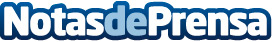 AleaSoft: el mercado eléctrico español registra por primera vez precios negativosEn la última semana de marzo, el mercado ibérico registró los precios más bajos de Europa por octava semana consecutiva y en España el 1 de abril se registraron precios negativos por primera vez. En la mayoría de los mercados eléctricos europeos los precios bajaron respecto a la semana anterior. En varios mercados esta fue la semana con el menor promedio, o el segundo menor, de 2024. En Portugal y Francia se registraron récords de producción eólica para un mes de marzo, los días 27 y 28, respectivamenteDatos de contacto:Alejandro DelgadoAleaSoft Energy Forecasting900 10 21 61Nota de prensa publicada en: https://www.notasdeprensa.es/aleasoft-el-mercado-electrico-espanol-registra Categorias: Internacional Nacional Sector Energético http://www.notasdeprensa.es